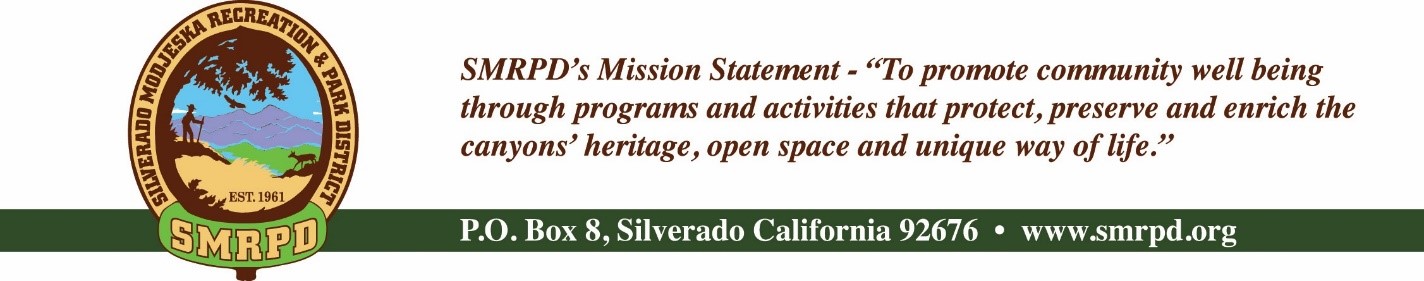 SMRPD REGULAR MEETINGTuesday, September 20th, 2022 at 6:30 pmSilverado Community Center27641 Silverado Canyon RoadAGENDANOTE: MEETINGS WILL BE HELD IN PERSON AND BY ZOOM, IF POSSIBLE, UNTIL FURTHER NOTICEZOOM LINKPUBLIC COMMENTS:  A person wishing to comment on an Agenda item should wait for the President to request comments and then unmute his or her phone, ask to make a comment, and wait for  the President to recognize him/her. You have three (3) minutes to complete those comments, unless a longer time is granted. No speaker may allot his or her time to others.Comments on Agenda items: Comments concerning matters on the Agenda will be  heard at the time the matter is considered.Comments on non-Agenda items: Comments concerning matters not on the Agenda will be heard during the Public Comment section of the Agenda. A speaker's comments should be within the subject matter jurisdiction of the SMRPD.Please note that if you are addressing the  Board on items  not on the  Agenda, the  Brown Act does not allow Board discussion of such items because they are not  on the  Agenda and thus were not noticed publicly. Therefore, the Board may only do the following: refer the matter to     staff, ask for additional information or request a report back, or give a very limited factual response. Your comments may be placed on the Agenda for future discussion. Non-Agenda comments are limited to 3 minutes each with a total of 15 minutes.CALL TO ORDER ROLL CALL CONSENT CALENDAR – Jessie BullisAction Item #1: Approve and file minutes of the SMRPD General Board Meetings dated August 16th, 2022 TREASURER'S REPORT – Michele Agopian ConklinAction Item #2: 	Approve and file Financials for SMRPD August 2022Action Item #3:	Approve and file Financials for SCC for August 2022FINANCE COMMITTEEDebit Cards Limits – Increase Daily limit to $1,000 – Michele ConklinAction Item #4: Approve Resolution 09202022-1:  Debit Cards PolicyRemoval of SCC Financial Debt from Balance Sheet as per auditor’s recommendation – Michele ConklinAction Item #5 : Approve Resolution 09202022-2: Removal of SCC Financial Debt from Balance Sheet per auditor’s recommendation2021/2022 Budget to Actual discussion – Isabell Kerins20 year summary of SMRPD and SCC Income and SCC Student count – Isabell KerinsAudit update – Michele ConklinEnterprise System OTHER DISTRICT BUSINESS SMRPD Yearly Calendar Updates – Isabell KerinsAdd: Maintenance of parks lawns and weed mitigation to Modjeska hillsideCleaning out of all facility gutters on quarterly basisAction Item #6: Approve updated SMRPD CalendarCAPRI Board of Directors– Call for NominationsAd Hoc – Candidate Engagement – Isabell KerinsLaunch Ad Hoc committeeAction Item #7: Approve Ad Hoc Committee for Candidate EngagementIntroduction of Candidates to SMRPDSMRPD Director’s Handbook versus Pamphlet discussionSMRPD Candidate Introduction Get Together – September 27th, 2022Action Item #8: Approve Director’s Handbook and Candidates Introduction PamphletMeet the Candidates Forum - DiscussionAction Item #9: Approve Candidates Forum scheduled for October 11thAd Hoc – Per Capita Grant – Isabell KerinsUpdateStatus Reports for Silverado and Modjeska Parks submitted to State Grant AdministratorAd Hoc – Handbooks – Isabell Kerins Status update –SCC Employee HandbookDirector and Employee Policy and Procedures ManualSILVERADO CHILDREN’S CENTER (SCC) OVERSIGHT COMMITTEE – Rusty MorrisProgram Report with updates on facilities and enrollmentsFriends of Silverado Children’s Center Updates2022 Art and Wine FundraiserConstruction Update – Isabell KerinsApproved Contractor – Insurance and license issuesCarmody Construction QuoteAction Item #10: Approve Carmody Construction Quote for work to be done at Silverado Children’s CenterJob DescriptionsSCC Program DirectorSCC Administrative DirectorAction Item #11:  Approve Job Description for Silverado Children’s Center Program Director and Administrative Director as presentedFACILITIES/SAFETY/MAINTENANCE COMMITTEE Rentals – JoMarie VarelaAction Item #12:  Approve new Facilities Rental Agreements as presentedConstruction Update – Isabell KerinsApproved Contractor – Insurance issuesCarmody ConstructionQuoteAction Item #13: Approve Carmody Construction Quote for work to be done at Silverado Community CenterCooling Centers – Rusty MorrisDiscussion – What worked/What didn’t/How do we improve experience for residents?Inventory of concert equipment and keys to cabinet -  Michelle Conklin/Kevin ToppModjeska Park weed mitigation – Isabell KerinsStatus UpdateRECREATION COMMITTEE Coastal/Canyon Clean-up Day – September 17th – Isabell KerinsResultsSummer Concert Series – Jessie BullisHamburger Stand and Ice Cream 7/16, 8/20, 9/17 – ResultsCOMMUNICATIONS COMMITTEE NextDoor Account Set-up Discussion – Jo Varela/Jessie BullisFacebook Admin Info  - Jo Varela Communications – Kevin ToppEmailsCooling CenterCanyon Clean-upPUBLIC COMMENTSBOARD COMMENTSCLOSED SESSION Labor Negotiations pursuant to Govt. Code Section 54957: District Negotiator: Isabell Kerins; Negotiating with unrepresented Employee(s) regarding terms and conditions of employment: Animal Care Coordinator, Assistant TeachersADJOURNMENTThe next  regular meeting of the SMRPD Board of Directors will be at 6:30 PM on Tuesday, October 18th , 2022 at the Silverado Community      CenterBoard of Directors Staff Isabell Kerins: President Laurie Briggs: SCC Director Julie “Rusty” Morris: Vice-President JoMarie VarelaSMRPD Administrator Michele Agopian Conklin:TreasurerSteve Reighart: Caretaker Jessie BullisSecretaryStephanie Dodge: Bookkeeper Kevin Topp:                   DirectorSasha Sill:	 Senior ServicesDanny Ater:	 Maintenance